FREE DOWNLOADCharacter Education Study Guide(PreK - 2)FeaturingTimmy the Turtle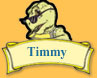 Key Character TraitsPunctuality: Acting, finishing, or arriving on time.Virtue: Moral excellence; right living; goodness. A good quality or feature.Perseverance: The act or habit of trying to do something in spite of difficulties.Self-respect: Power over one’s emotions or actions.Courtesy: Politeness and consideration for others; good manners.Creativity: The power or ability to show originality and imagination. (This trait is expressed through the activities in the workbook.)SummaryTimmy Turtle is always late because he is so slow. He and his forest friends made plans to go for a swim, but by the time Timmy arrived, there was no one there but him. Now, Timmy wants to attend the Forest Friends’ Picnic, but he fears that he will be too late for the event. Therefore, he seeks advice from some of his friends.Prereading Activity  Which character do you think Timmy will ask for advice to solve his problem?
Why?Ricky Rabbit (a very fast rabbit)Mr. Owl (a very wise and helpful owl)Freda Fox (a very close friend of Timmy Turtle)Mr. Thomas Turtle (Timmy Turtle’s father)  Discuss the importance of being punctual with homework, to school, to work, or to other activities and events.Discussion QuestionsWho gives Timmy the best advice to solve his problem?Who tells Timmy what to do to solve his problem?Who do you ask for advice when you have a problem? Why?What valuable lesson does Timmy learn?Do you consider Mr. Owl a virtuous character? Why or why not?ReviewWhat are the key character traits in the story?Can you think of other character traits that are in the story? Explain.Why is it important to be punctual?Is punctuality a character trait that you can use for a lifetime? Explain.Is perseverance an important character trait? Why or why not?Character Education Study Guide
(Grades 3 - 5)
Featuring
Timmy the TurtleKey Character TraitsPunctuality: Acting, finishing, or arriving on time.Perseverance: The act or habit of trying to do something in spite of difficulties.Self-respect: Power over one’s emotions or actions.Courtesy: Politeness and consideration for others; good manners.Virtue: Moral excellence; right living; goodness. A good quality or feature.Creativity: The power or ability to show originality and imagination. (This trait is expressed through the activities in the workbook.)SummaryTimmy Turtle is always late because he is so slow. He and his forest friends made plans to go for a swim, but by the time Timmy arrived, there was no one there but him. Now, Timmy wants to attend the Forest Friends’ Picnic, but he fears that he will be too late for the event. Therefore, he seeks advice from some of his friends.Prereading ActivityWhich character do you think Timmy will ask for advice to solve his problem?Ricky Rabbit (a very fast rabbit)Mr. Owl (a very wise and helpful owl)Freda Fox (a very close friend of Timmy Turtle)Mr. Thomas Turtle (Timmy Turtle’s father)Write your prediction on paper. Include your reason(s) for selecting the character.After you read the story, explain your prediction and reason(s).Discuss the importance of being punctual with homework, to school, to work, or to other activities and events.Discussion QuestionsWho gives Timmy the best advice to solve his problem?Who tells Timmy what to do to solve his problem?Who do you ask for advice when you have a problem? Why?What valuable lesson does Timmy learn?Do you consider Mr. Owl a virtuous character? Why or why not?ReviewWhat are the key character traits in the story?Can you think of other character traits that are in the story? Discuss.Why is it important to be punctual?Is punctuality a character trait that you can use for a lifetime? Explain.Why is perseverance a good character trait?